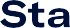 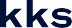 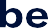 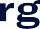 Helguvík 15. mars 2022Það staðfestist hér að engin framleiðsla var á árinu 2021 í kísilverksmiðju Stakksbergs ehf að Stakksbraut 9, 230 Reykjanesbæ  Þrír starfsmenn sjá um rekstur, eftirlit með eignum, viðhald og leyfamál, engin önnur starfsemi var á árinu 2021. F.h. Stakksbergs ehf  	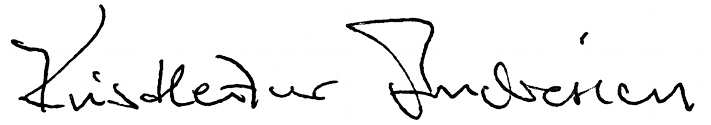 Kristleifur Andrésson CEO